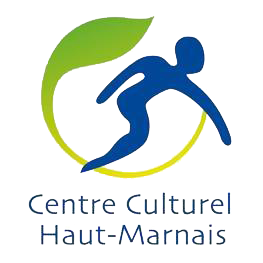 										Signature :Date et heure d’arrivée = Date et heure de départ = Heure approximative pour nous permettre de nous organiser au niveau des repas et des chambres)Heure approximative pour nous permettre de nous organiser au niveau des repas et des chambres)Participant(s)(NOM et Prénom)Date de naissanceSexe(M/F)